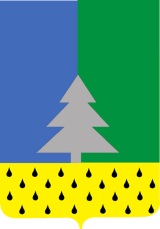 Советский районХанты-Мансийский автономный округ – ЮграАдминистрация сельского поселения Алябьевский«17» октября 2022 года                                                                                                  № 224                        	                                                                                                  		                  Об организации и проведении аукционана право заключения договора аренды земельного участкаВ соответствии с Земельным кодексом РФ № 136-ФЗ от 25.10.2001 года, Уставом сельского поселения Алябьевский:1. Провести «23» ноября 2022 года аукцион по продаже права на заключение договора аренды земельного участка из земель населенных пунктов, открытый по составу участников и по форме подачи предложений (приложение).2. Извещение о проведении аукциона на право заключения договора аренды земельного участка из земель населенных пунктов, разместить на официальном сайте Российской Федерации torgi.gov.ru, опубликовать в бюллетене «Алябьевский Вестник» и разместить на официальном сайте администрации сельского поселения Алябьевский в срок до 24.10.2022 года.3. Контроль за выполнением постановления оставляю за собой.Глава сельского поселения Алябьевский                                                               А.А. Кудрина    ПОСТАНОВЛЕНИЕ